ЛЕТНИЕ КАНИКУЛЫ В САЙРЕНСЕСТЕРЕ, ВЕЛИКОБРИТАНИ (Группа с сопровождением)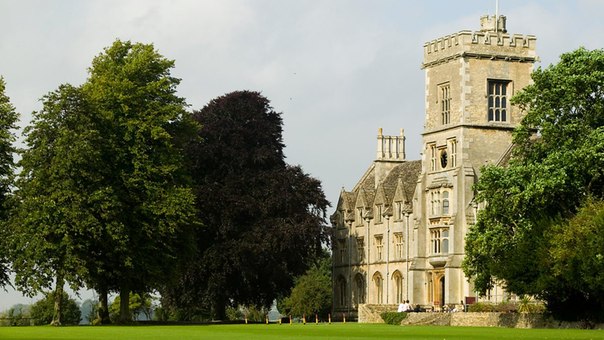 Название учебного центра: Royal Agricultural University, СайренсестерДаты начала программы:  1, 15 и 29 июля  2016 Возраст: 8-17 лет.Город: Сайренсестер (недалеко от Оксфорда)Расположение: Колледж находится всего в 15 минутах ходьбы от города Сайренсестер, в 1 часе 40 минутах езды от аэропорта Хитроу и 2 часах и 30 минут от аэропорта Гатвик. Очень красивый большой кампус на 300 студентов, хороший национальный состав (итальянцы, русские, японцы, турки). Оснащение школы:  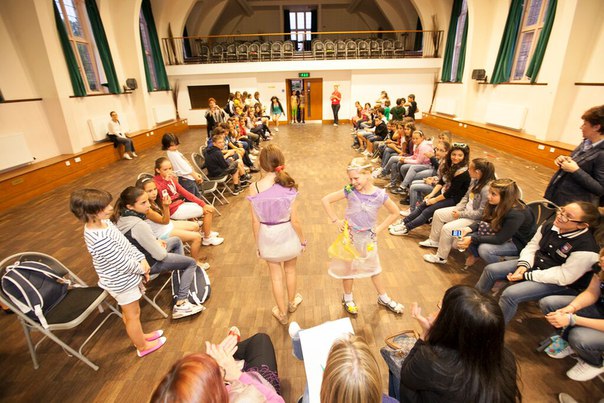 Просторные классные комнатыРезиденция Футбольные поляТеннисные кортыКафеМагазин Wi-Fi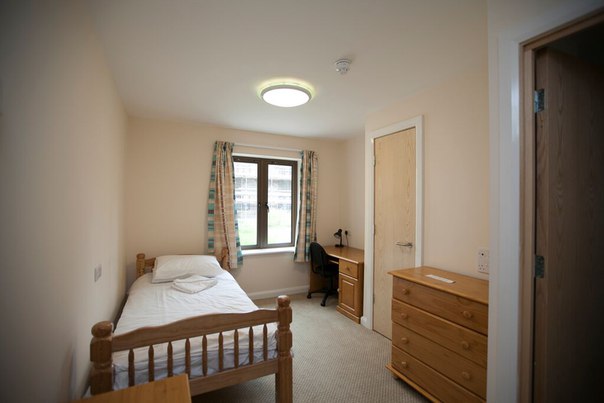 Проживание: в резиденции на территории школы, одноместные и двухместные комнаты, удобства на этаже. Комнаты с удобствами предоставляется за дополнительную плату.Программа обучения: 15 часов английского языка в неделю, занятия в международных группах.Насыщенная программа дневных и вечерних развлекательных мероприятий.Week-end в Лондоне!!!Руководителем группы будет преподаватель АНО «Центр иностранных языков ХИЛЛЗ» Татьяна АнаньеваЗапись по телефону: 8-917-579-44-51, НатальяПримерная программа мероприятий:Стоимость программы:  1150 GBP / 2 недели, включая 3 дня/2 ночи в Лондоне*доплата за проживание в комнате с удобствами 100 фунтов за 2 неделиВ стоимость включено: программа обучения, учебные материалы и сертификат об окончании курса, проживание и питание в комнате с удобствами на этаже на кампусе, проживание в Лондоне, медицинская страховка, регистрационные  сборы школы, экскурсионная программа, встреча и проводы в аэропорт.Дополнительно оплачивается: авиабилет, консульский сбор.Руководителем группы будет преподаватель АНО «Центр иностранных языков ХИЛЛЗ» Татьяна АнаньеваЗапись по телефону: 8-917-579-44-51, Наталья01.07ПРИБЫТИЕ и РЕГИСТРАЦИЯПРИБЫТИЕ и РЕГИСТРАЦИЯОбзорный тур по кампусу/футбол/волейбол/Chill Club02.07Тест и урокиОриентирование по СайренсестеруДискотека/Теннис/Бадминтон03.07Экскурсия на весь день в Оксфорд, пешая прогулка по городу с посещением Christ Church CollegeЭкскурсия на весь день в Оксфорд, пешая прогулка по городу с посещением Christ Church CollegeSpeed Mates/турнир по баскетболу/ Spooky night walk04.07Уроки Олимпийские игры на кампусеВышибалы/Драматический кружок/ the Chat room05.07УрокиКружок фотографии/легкая атлетикаМозговой штурм/волейбол/нетбол06.07Уроки«Облава»Кружок по ювелирному делу/гандбол/ the Chat room07.07ФутболУрокиТеннис/бадминтон/Chill Club08.07Танцевальный кружокУрокиТурнир по волейболу09.07Экскурсия на полный день в Бат, пешая прогулка по городу с посещением Bath AbbeyЭкскурсия на полный день в Бат, пешая прогулка по городу с посещением Bath AbbeyДискотека/турнир по регби 10.07Дополнительная экскурсия (платная)Дополнительная экскурсия (платная)Х фактор/ Chill Club11.07Посещение музея CoriniumУрокиТурнир по футболу/ the Chat room12.07Кружок изоУрокиПрощальный вечер/ Chill Club13.07Экскурсия на весь день в Лондон, пешая прогулка по центру ЛондонаЭкскурсия на весь день в Лондон, пешая прогулка по центру ЛондонаРазмещение в Лондоне14.07Экскурсия на весь день в Лондон, круиз по ТемзеЭкскурсия на весь день в Лондон, круиз по ТемзеРазмещение в Лондоне15.07ОТЪЕЗДОТЪЕЗДОТЪЕЗД